BANCO TERMINOLÓGICO DESERIES Y SUBSERIES DOCUMENTALESINTRODUCCIÓNLos Bancos Terminológicos de series y subseries documentales (BANTER) son uno de los instrumentos archivísticos listados en el artículo 8 del Decreto 2609 de 2012, el cual fue compilado en el Decreto 1080 de 2015 (Decreto Único Reglamentario del Sector Cultura) en su artículo 2.8.2.5.8. Acorde con la definición que se extrae de la página web del Archivo General de la Nación (AGN), los BANTER son un “Instrumento Archivístico que permite la normalización de las series, subseries y tipos documentales a través de lenguajes controlados y estructuras terminológicas.” Ello implica que dicha normalización es a nivel terminológico, tomando como referencia la perspectiva teórica de los lenguajes controlados para lograr su aplicación en las series y subseries documentales generadas en una entidad.Dado que la aplicabilidad de los BANTER está fundamentada en la estructura de series y subseries que una entidad tiene identificada a través del Cuadro de Clasificación Documental (CCD) y Tablas de Retención Documental, el Instituto Distrital de Participación y Acción Comunal - IDPAC elabora la primera versión de BANTER a nivel de series y subseries documentales, teniendo como base inicial la configuración del CCD. La finalidad del BANTER es adaptarlo a las necesidades terminológicas de las oficinas productoras del Instituto para su aplicabilidad. Asimismo, se constituye en una herramienta que facilita los procesos de valoración de documentos y elaboración y/o actualización de Tablas de Retención Documental al ofrecer tiempos mínimos de retención documental y una propuesta de disposición final.A partir de este contexto, se presenta al IDPAC el siguiente documento con el ánimo de ser una herramienta útil en la configuración de estándares terminológicos para la denominación, el alcance y la normalización de las series y subseries documentales del Instituto. El presente documento se encuentra dividido en dos secciones: la primera, describe la metodología empleada para la elaboración del BANTER; la segunda, es el BANTER de las series y subseries documentales del Instituto. El documento está acompañado de la respectiva bibliografía que se tomó como base para la fundamentación metodológica de este instrumento archivístico.OBJETIVOSOBJETIVO GENERALContar con un banco terminológico referido a las series y subseries producidas por el Instituto Distrital de Participación y Acción Comunal - IDPAC, que contribuya al entendimiento y comprensión del contexto de la entidad y a la investigación documental y archivística para el fortalecimiento de la memoria de la ciudad.OBJETIVOS ESPECÍFICOSSuministrar al Instituto Distrital de Participación y Acción Comunal – IDPAC un instrumento que le permita armonizar terminológicamente las series y subseries documentales establecidas en las Tablas de Retención Documental aprobadas y convalidadas por el Archivo de Bogotá.Definir los conceptos que se desprenden de las series y subseries y que conforman el vocabulario especializado en el marco de la producción documental del Instituto.Normalizar el lenguaje utilizado en la producción documental del Instituto que facilite su comprensión y utilización, para evitar la ambigüedad que se pueda presentar al utilizar los términos comunes y especializados por parte de los servidores públicos.METODOLOGÍALa metodología aquí descrita responde a las necesidades de la producción documental del Instituto Distrital de Participación y Acción Comunal – IDPAC para la elaboración de su BANTER en series y subseries documentales. En ese sentido, se tomó como base el Cuadro de Clasificación Documental y la propuesta de cuadro BANTER avalada por la Supervisora del Contrato de Prestación de Servicios No. 821 de 2020 del IDPAC.El cuadro que se utilizó para la conformación del BANTER abarco lo siguientes aspectos relevantes para la conformación del mismo:Identificación: en esta sección se escribe información que permita situar cuál es la serie o subserie documental que se va a normalizar, el código y oficina productora de la documentación.Alcance y contenido: esta sección registra la información de la serie/subserie en sí misma y su definición, alcance y contenido.El orden de diligenciamiento del cuadro corresponde a la organización alfabética de las series y subseries documentales, las cuales se basan en la identificación previa de las mismas en el Cuadro de Clasificación Documental del Instituto Distrital de Participación y Acción Comunal - IDPAC; indicando que el BANTER del Instituto está conformado por 41 series documentales y 101 subseries documentales.BANCO TERMINOLÓGICO DE SERIES Y SUBSERIES DOCUMENTALESBIBLIOGRAFÍAARCHIVO GENERAL DE LA NACIÓN. Instrumentos Archivísticos. (en línea) 2020 (revisado el 15 de septiembre de 2020) Disponible en: http://www.archivogeneral.gov.co/politica/instrumentos-archivisticosARCHIVO GENERAL DE LA NACIÓN. Construyamos juntos el Banco Terminológico de Series y Subseries documentales (en línea) 17 de mayo de 2017 (revisado el 21 de septiembre de 2020) Disponible en: http://www.archivogeneral.gov.co/Noticias/Construyamos-juntos-el-Banco-Terminologico-de-series-y-subseries- documentalesINSTITUTO DISTRITAL DE PARTICIPACIÓN Y ACCIÓN COMUNAL. Cuadro de Clasificación Documental (en línea) 2020	(revisado	21	de	septiembre	de	2020)	Disponible	en: https://participacionbogota.gov.co/transparencia/instrumentos-gestion-informacion-publica/tablas-retencion- documental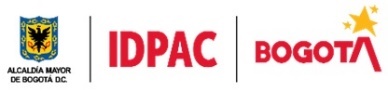 INSTITUTO DISTRITAL DE LA PARTICIPACIÓN Y ACCIÓN COMUNALINSTITUTO DISTRITAL DE LA PARTICIPACIÓN Y ACCIÓN COMUNALINSTITUTO DISTRITAL DE LA PARTICIPACIÓN Y ACCIÓN COMUNALSISTEMA INTEGRADO DE GESTIÓNSISTEMA INTEGRADO DE GESTIÓNSISTEMA INTEGRADO DE GESTIÓNSISTEMA INTEGRADO DE GESTIÓNBANCO TERMINOLÓGICO DE SERIES Y SUBSERIES DOCUMENTALESBANCO TERMINOLÓGICO DE SERIES Y SUBSERIES DOCUMENTALESBANCO TERMINOLÓGICO DE SERIES Y SUBSERIES DOCUMENTALESBANCO TERMINOLÓGICO DE SERIES Y SUBSERIES DOCUMENTALESCÓDIGO:IDPAC-GD-OT-02VERSIÓN01ELABORÓREVISÓAPROBÓAPROBÓAngie Paola Escalante RodríguezMary Sol Novoa RodríguezPablo César Pacheco RodríguezPablo César Pacheco RodríguezContratista - Secretaría GeneralProfesional Universitario 01Secretario GeneralSecretario GeneralFECHAFECHAFECHAFECHA30/12/202030/12/202026/03/202126/03/2021REGISTRO DE MODIFICACIONESREGISTRO DE MODIFICACIONESREGISTRO DE MODIFICACIONESVERSIÓNFECHAÍTEM MODIFICADO – DESCRIPCIÓN126/03/2021Primera Versión del Banco Terminológico de Series y Subseries Documentales, el cual es aprobado en Comité Institucional de Gestión y Desempeño. NOMBRE SERIE DOCUMENTALALCANCE Y CONTENIDONOMBRESUBSERIE DOCUMENTALALCANCE Y CONTENIDOCÒDIGO DEPENDENCIADEPENDENCIA PRODUCTORAEn este campo se deberá registrar el nombre normalizado asignado a la serie documental según corresponda.Se registra la definición de la serie documental según corresponda, con el ánimo de orientar sobre el contenido de la misma.En este campo se deberá registrar el nombre normalizado asignado a la subserie documental según corresponda.Se registra la definición de la subserie documental según corresponda, con el ánimo de orientar sobre el contenido de la misma.En este campo se deberá registrar el código de identificación de la dependencia productoraEn este campo se deberá registrar el nombre de la dependencia productoraNOMBRE SERIE DOCUMENTALALCANCE Y CONTENIDONOMBRESUBSERIE DOCUMENTALALCANCE Y CONTENIDOCÒDIGO DEPENDENCIADEPENDENCIA PRODUCTORAACCIONES AFIRMATIVASDocumento que da cuenta de los temas tratados y decisiones tomadas en el marco de las acciones afirmativas en las organizaciones sociales.Acciones Afirmativas de EtniasDocumentos que reflejan el conjunto de acciones que realiza el IDPAC para hacer visibles a las organizaciones de etnias y cambiar la cultura excluyente.410Gerencia de EtniasACCIONES AFIRMATIVASDocumento que da cuenta de los temas tratados y decisiones tomadas en el marco de las acciones afirmativas en las organizaciones sociales.Acciones Afirmativas de Mujer y GénerosDocumentos que reflejan el conjunto de acciones que realiza el IDPAC para hacer visibles a las organizaciones y procesos de mujeres y géneros en Bogotá y cambiar la cultura excluyente.430Gerencia de Mujer y GéneroACCIONES CONSTITUCIONALESDocumento cuya finalidad es defender la efectiva vigencia de los derechos fundamentales o garantías constitucionales.Acciones de TutelaInstrumento de protección inmediato de los derechos constitucionales que resultan vulnerados o amenazados por cualquier persona o autoridad pública.110Oficina Asesora JurídicaACTASDocumento en el que consta lo sucedido, tratado, y acordado en una reunión con temas referentes a las funciones del Instituto Distrital de Participación y Acción Comunal - IDPAC.Actas del Comité de Convivencia y Conciliación LaboralDocumentos que describen las actividades desarrolladas en el Comité de Convivencia y Conciliación Laboral.200Secretaria General – Gestión del Talento HumanoACTASDocumento en el que consta lo sucedido, tratado, y acordado en una reunión con temas referentes a las funciones del Instituto Distrital de Participación y Acción Comunal - IDPAC.Actas del Comité de InventariosDocumentos que describe las actividades desarrolladas en el Comité de Inventarios.200Secretaria General – Gestión de Recursos FísicosACTASDocumento en el que consta lo sucedido, tratado, y acordado en una reunión con temas referentes a las funciones del Instituto Distrital de Participación y Acción Comunal - IDPAC.Actas del Comité DirectivoDocumentos que describe las actividades desarrolladas en el Comité Directivo.100Dirección GeneralACTASDocumento en el que consta lo sucedido, tratado, y acordado en una reunión con temas referentes a las funciones del Instituto Distrital de Participación y Acción Comunal - IDPAC.Actas del Comité Evaluador de ContrataciónDocumentos en los que se evidencia la realización de reuniones del Comité Evaluador de Contratación, los temas tratados, los debates que se presentan y las decisiones tomadas sobre lineamientos que rigen la actividad precontractual, contractual y post contractualde la entidad.200Secretaria General – Gestión ContractualACTASDocumento en el que consta lo sucedido, tratado, y acordado en una reunión con temas referentes a las funciones del Instituto Distrital de Participación y Acción Comunal - IDPAC.Actas del Comité Institucional de Coordinación de Control InternoDocumentos que describe las actividades desarrolladas en el Comité Institucional de Coordinación de Control Interno.140Oficina de Control InternoACTASDocumento en el que consta lo sucedido, tratado, y acordado en una reunión con temas referentes alas funciones del Instituto Distrital de Participación y Acción Comunal - IDPAC.Actas del Comité Institucional deGestión y DesempeñoDocumentos que describe las actividades desarrolladas en el Comité Institucional de Gestión y Desempeño.120Oficina Asesora de PlaneaciónACTASDocumento en el que consta lo sucedido, tratado, y acordado en una reunión con temas referentes alas funciones del Instituto Distrital de Participación y Acción Comunal - IDPAC.Actas del Comité Interno de ConciliaciónDocumentos en donde constan las decisiones del Comité Interno Conciliación.110Oficina Asesora JurídicaACTASDocumento en el que consta lo sucedido, tratado, y acordado en una reunión con temas referentes a las funciones del Instituto Distrital de Participación y Acción Comunal - IDPAC.Actas del Comité Paritario de Salud OcupacionalDocumentos en donde constan las decisiones del Comité Paritario de Salud Ocupacional.200Secretaria General – Gestión del Talento HumanoACTASDocumento en el que consta lo sucedido, tratado, y acordado en una reunión con temas referentes a las funciones del Instituto Distrital de Participación y Acción Comunal - IDPAC.Actas de Comité Técnico de DiscapacidadDocumentos que reflejan el empoderamiento político a través de la delegación de los participantes del comité a los Concejos Locales de Discapacidad y otras instancias de participación.400Subdirección de Fortalecimiento de la OrganizaciónSocialACTASDocumento en el que consta lo sucedido, tratado, y acordado en una reunión con temas referentes a las funciones del Instituto Distrital de Participación y Acción Comunal - IDPAC.Actas del Comité Técnico de Sostenibilidad ContableDocumentos en donde constan las decisiones del Comité Técnico de Sostenibilidad Contable.200Secretaria General – Gestión FinancieraACTASDocumento en el que consta lo sucedido, tratado, y acordado en una reunión con temas referentes a las funciones del Instituto Distrital de Participación y Acción Comunal - IDPAC.Actas de Consejo Local de Comunidades Negras, Afrocolombianas, Raizales y PalenquerasDocumento que da cuenta de los temas tratados y decisiones tomadas en el marco del Consejo Local de Comunidades Negras, Afrocolombianas, Raizales y Palenqueras. Asimismo, revelan información sobre las políticas formuladas por el Distrito con enfoque diferencial dirigidas a incidir de manera efectiva en el mejoramiento de las condiciones de vida de grupos étnicos vulnerables o históricamente expuestos a algún tipo de discriminación étnica y de justicia social.410Gerencia de EtniasACTASDocumento en el que consta lo sucedido, tratado, y acordado en una reunión con temas referentes a las funciones del Instituto Distrital de Participación y Acción Comunal - IDPAC.Actas de Concejo Consultivo Distrital de Participación CiudadanaDocumento que da cuenta de los temas tratados y decisiones tomadas en el marco del Concejo Consultivo Distrital de Participación Ciudadana.Asimismo, evidencia los compromisos adquiridos por los asistentes y el seguimiento a los mismos, dificultades, logros en la implementación de la política de participación ciudadana siendo un espacio de participación formal.500Subdirección de Promoción de la ParticipaciónACTASDocumento en el que consta lo sucedido, tratado, y acordado en una reunión con temas referentes a las funciones del Instituto Distrital de Participación y Acción Comunal - IDPAC.Actas de la Comisión de PersonalDocumentos que describe las actividades desarrolladas en la Comisión de Personal.200Secretaria General – Gestión de Talento HumanoACTASDocumento en el que consta lo sucedido, tratado, y acordado en una reunión con temas referentes a las funciones del Instituto Distrital de Participación y Acción Comunal - IDPAC.Actas de la Comisión Intersectorial de la Participación (CIP)Documento que da cuenta de los temas tratados y decisiones tomadas en el marco del Comisión Intersectorial de la Participación (CIP). Asimismo, contienen los compromisos adquiridos, seguimiento a los mismos, dificultades, acciones, estrategias y logros en la implementación de la política sobre participación ciudadana.500Subdirección de Promoción de la ParticipaciónACTASDocumento en el que consta lo sucedido, tratado, y acordado en una reunión con temas referentes a las funciones del Instituto Distrital de Participación y Acción Comunal - IDPAC.Actas de la Comisión Intersectorial Poblacional del Distrito Capital - CIPODocumento que da cuenta de los temas tratados y decisiones tomadas en el marco de Comisión Intersectorial Poblacional del Distrito Capital - CIPO. Asimismo, se registra evidencia de la participación ciudadana en un contexto de protección a la población en situación de discapacidad y población vulnerable.400Subdirección de Fortalecimiento de la Organización SocialACTASDocumento en el que consta lo sucedido, tratado, y acordado en una reunión con temas referentes a las funciones del Instituto Distrital de Participación y Acción Comunal - IDPAC.Actas de la Comisión Local Intersectorial de Participación -CLIPDocumento que da cuenta de los temas tratados y decisiones tomadas en la Comisión Local Intersectorial de Participación -CLIP. Asimismo, se tratan temáticas por localidad sobre las acciones y estrategias para la implementación de la política y del Sistema Distrital de Participación y el seguimiento de estas.520Gerencia de Instancias y Mecanismos de ParticipaciónACTASDocumento en el que consta lo sucedido, tratado, y acordado en una reunión con temas referentes a las funciones del Instituto Distrital de Participación y Acción Comunal - IDPAC.Actas de los Concejos Locales de MujeresDocumento que da cuenta de los temas tratados y decisiones tomadas en el marco de la mesa de trabajo de mujer y géneros. Asimismo, se reflejan las acciones positivas que corresponden al gobierno local, para hacer visibles las potencialidades y necesidades de las mujeres que habitan en cadalocalidad, para favorecer el reconocimiento, ejercicio y garantía de sus derechos.430Gerencia de Mujer y GéneroACTASDocumento en el que consta lo sucedido, tratado, y acordado en una reunión con temas referentes a las funciones del Instituto Distrital de Participación y Acción Comunal - IDPAC.Actas de la Junta DirectivaDocumento que dan cuenta de los temas tratados y decisiones tomadas en la Junta Directiva a nivel Distrital.200Secretaria General – Gestión del Talento HumanoACTASDocumento en el que consta lo sucedido, tratado, y acordado en una reunión con temas referentes a las funciones del Instituto Distrital de Participación y Acción Comunal - IDPAC.Actas de la Mesa de Trabajo de JuventudDocumento que da cuenta de los temas tratados y decisiones tomadas en el marco de la mesa de trabajo de juventud. Asimismo, fortalece el proceso de implementación de las políticas sobre juventud y propender por la progresiva garantía de los derechos de la población juvenil.420Gerencia de JuventudANTEPROYECTO DE PRESUPUESTODocumentos que evidencian la formulación del Anteproyecto de Presupuesto en los términos exigidos por la normatividad vigente y contiene la proyección de las necesidades detalladas por rubros, para el cumplimiento de misión y las metas del Plan de Desarrollo.No cuenta con Subserie DocumentalNo aplica alcance y contenido en este campo, cuya aplicación corresponde a la existencia de una Subserie Documental.120Oficina Asesora de PlaneaciónAUTOLIQUIDACIONES DE APORTES AL SISTEMA DE SEGURIDAD SOCIALProcesos mediante el cual los aportantes calculan el valor que deben pagar al Sistema de Seguridad Social Integral, por concepto de cotizaciones.No cuenta con Subserie DocumentalNo aplica alcance y contenido en este campo, cuya aplicación corresponde a la existencia de una Subserie Documental.200Secretaria General – Gestión del Talento HumanoBOLETINES JURÍDICOSDocumento donde se presenta un análisis jurídico sobre un tema de interés del Instituto, los cuales son expedidos por la Oficina Asesora Jurídica.No cuenta con Subserie DocumentalNo aplica alcance y contenido en este campo, cuya aplicación corresponde a la existencia de una Subserie Documental.110Oficina Asesora JurídicaCIRCULARESDocumentos utilizados para comunicar información de interés para sobre un tema y con un propósito específico.Circulares ExternasDocumento mediante el cual se expide toda aquella información de interés general cuyo contenido sea de importancia o trascendencia para la ciudadanía, organismos de control, entidades del distrito y a quien le interese, expedida por el Instituto Distrital de Participación y Acción Comunal - IDPAC.100Dirección GeneralCIRCULARESDocumentos utilizados para comunicar información de interés para sobre un tema y con un propósito específico.Circulares InternasDocumento mediante el cual se expide toda aquella información de interés general cuyo contenido sea de importancia o trascendencia para la Entidad, la cual es expedida por el Instituto Distrital de Participación y Acción Comunal - IDPAC.100Dirección GeneralCOMPROBANTES CONTABLESDocumento de origen interno y externo en el cual se resumen las operaciones financieras, económicas y sociales del ente público y sirve de fuente para registrar los movimientos en el libro correspondiente.Comprobantes de AjusteDocumentos contables que resume la operación de realización de ajustes en un periodo determinado.200Secretaria General – Gestión FinancieraCOMPROBANTES CONTABLESDocumento de origen interno y externo en el cual se resumen las operaciones financieras, económicas y sociales del ente público y sirve de fuente para registrar los movimientos en el libro correspondiente.Comprobantes de EgresoDocumentos contables que registra el pago de obligaciones adquiridas por el Instituto Distrital de Participación y Acción Comunal - IDPAC.200Secretaria General – Gestión FinancieraCOMPROBANTES CONTABLESDocumento de origen interno y externo en el cual se resumen las operaciones financieras, económicas y sociales del ente público y sirve de fuente para registrar los movimientos en el libro correspondiente.Comprobantes de IngresoDocumentos contables utilizados para registrar el detalle de una transacción económica.200Secretaria General – Gestión FinancieraCOMPROBANTES DE ALMACÉNDocumentos que reflejan los movimientos realizados por el Grupo de Almacén del IDPAC en relación con la entrada, entrega y salidas debienes.Comprobantes de Baja de BienesDocumentos que evidencian la labor administrativa de registrar el retiro definitivo de un bien mueble de los activos del Instituto Distrital de Participación y Acción Comunal - IDPAC.200Secretaria General – Gestión deRecursos FísicosCOMPROBANTES DE ALMACÉNDocumentos que reflejan los movimientos realizados por el Grupo de Almacén del IDPAC en relación con la entrada, entrega y salidas de bienes.Comprobantes de Ingreso de BienesDocumentos que evidencian la labor administrativa de registrar el ingreso de un bien o elemento al almacén.200Secretaria General – Gestión de Recursos FísicosCOMPROBANTES DE ALMACÉNDocumentos que reflejan los movimientos realizados por el Grupo de Almacén del IDPAC en relación con la entrada, entrega y salidas debienes.Comprobantes de Reintegro de BienesDocumentos que evidencian la labor administrativa de registrar la devolución de bienes que ya no se requieren en una dependencia para cumplir el objetivo con el cual fueron entregados.200Secretaria General – Gestión deRecursos FísicosCOMPROBANTES DE ALMACÉNDocumentos que reflejan los movimientos realizados por el Grupo de Almacén del IDPAC en relación con la entrada, entrega y salidas de bienes.Comprobantes de Salida de BienesDocumentos que evidencian la labor administrativa de registrar la salida de un bien del almacén, para efectuar los asientos de contabilidad.200Secretaria General – Gestión de Recursos FísicosCONCEPTOSDocumento generado por Instituto Distrital de Participación y Acción Comunal - IDPAC, resultado de las consultas facultativas u obligatorias allegadas según los casos formulados a los órganos más diversos como personas, comisiones, consejos, funcionarios, corporaciones y demás entidades del sector u organismos que lo requieran.Conceptos JurídicosDocumentos que contienen las opiniones, apreciaciones o juicios, que se expresan en términos de conclusiones, sin efecto jurídico directo sobre la materia de qué trata, que sirve como simple elemento de información o criterio de orientación sobre la cuestión consultada.110Oficina Asesora JurídicaCONCEPTOSDocumento generado por Instituto Distrital de Participación y Acción Comunal - IDPAC, resultado de las consultas facultativas u obligatorias allegadas según los casos formulados a los órganos más diversos como personas, comisiones, consejos, funcionarios, corporaciones y demás entidades del sector u organismos que lo requieran.Conceptos Técnicos a Fondos de Desarrollo LocalDocumentos que evalúan la viabilidad del procedimiento de presentación de una iniciativa social en el marco de un proyecto de inversión de su localidad ejecutando conocimientos técnicos, que sigue un conjunto de reglas y normas para alcanzar un fin.510Gerencia de ProyectosCONSECUTIVOS DE COMUNICACIONES OFICIALESCopias de las comunicaciones oficiales recibidas y enviadas que conforman un registro consecutivo en razón del número de radicación.Consecutivos de Comunicaciones Oficiales EnviadasCopias de las comunicaciones oficiales enviadas que conforman un registro consecutivo en razón del número de radicación.200Secretaria General – Gestión DocumentalCONSECUTIVOS DE COMUNICACIONES OFICIALESCopias de las comunicaciones oficiales recibidas y enviadas que conforman un registro consecutivo en razón del número de radicación.Consecutivos de Comunicaciones Oficiales InternasCopias de las comunicaciones oficiales internas que conforman un registro consecutivo en razón del número de radicación.200Secretaria General – Gestión DocumentalCONSECUTIVOS DE COMUNICACIONES OFICIALESCopias de las comunicaciones oficiales recibidas y enviadas que conforman un registro consecutivo en razón del número de radicación.Consecutivos de Comunicaciones Oficiales RecibidasCopias de las comunicaciones oficiales recibidas que conforman un registro consecutivo en razón del número de radicación.200Secretaria General – Gestión DocumentalCONTRATOSAcuerdo de voluntades suscrito entre el Instituto Distrital de Participación y Acción Comunal - IDPAC y una persona natural o jurídica con el objeto de suministrar bienes y/o servicios.Contratos por Concurso de MéritosDocumentos que corresponden a la modalidad de contratación por Concurso de Méritos, prevista para la selección de consultores o proyectos, en la que se pueden utilizar sistemas de concurso abierto o de precalificación.200Secretaria General – Gestión ContractualCONTRATOSAcuerdo de voluntades suscrito entre el Instituto Distrital de Participación y Acción Comunal - IDPAC y una persona natural o jurídica con el objeto de suministrar bienes y/o servicios.Contratos por Contratación DirectaDocumentos generados en el proceso de Contratación Directa, en el que el área o proceso conserva  la potestad de escoger libremente, sin la necesidad de realizar una convocatoria pública, a la persona natural o jurídica que ejecutará el objeto del contrato.200Secretaria General – Gestión ContractualCONTRATOSAcuerdo de voluntades suscrito entre el Instituto Distrital de Participación y Acción Comunal - IDPAC y una persona natural o jurídica con el objeto de suministrar bienes y/o servicios.Contratos por Licitación PúblicaDocumentos del procedimiento de Contratos por Licitación Pública, mediante el cual la entidad formula públicamente una convocatoria para que, en igualdad de oportunidades, los interesados presenten sus ofertas y seleccione entre ellas la más favorable.200Secretaria General – Gestión ContractualCONTRATOSAcuerdo de voluntades suscrito entre el Instituto Distrital de Participación y Acción Comunal - IDPAC y una persona natural o jurídica con el objeto de suministrar bienes y/o servicios.Contratos por Selección AbreviadaDocumentos que corresponden a la modalidad de Contratos por Selección Abreviada prevista para aquellos casos en que, por las características del objeto a contratar, las circunstancias de la contratación o la cuantía o destinación del bien, obra o servicio, puedan adelantarse procesos simplificados para garantizar la eficiencia de la gestión contractual.200Secretaria General – Gestión ContractualCUENTAS MENSUALES DE ALMACÉNDocumentos contables que registran información de los bienes que están en el almacén.No cuenta con Subserie DocumentalNo aplica alcance y contenido en este campo, cuya aplicación corresponde a la existencia de una Subserie Documental.200Secretaria General – Gestión de Recursos FísicosDIAGNOSTICOSProceso analítico que permite conocer la situación real de la organización en un momento dado para descubrir problemas y áreas de oportunidad, conel fin de corregir los primeros y aprovechar las segundas.Diagnósticos de la Participación CiudadanaAnálisis que hace la dependencia del estado en el que se encuentran las organizaciones o procesos étnicos frente al nivel de participación social y grado de cohesión interna lograda por la organización500Subdirección de Promoción de la ParticipaciónDIAGNOSTICOSProceso analítico que permite conocer la situación real de la organización en un momento dado para descubrir problemas y áreas de oportunidad, con el fin de corregir los primeros y aprovechar las segundas.Diagnósticos de Participación Ciudadana de Organizaciones de Mujer y GéneroResultados generales del análisis, estudio o evaluación de las organizaciones y/o procesos de organización social de mujeres y géneros que se desarrollan en Bogotá, bajo la asesoría del IDPAC. Asimismo, busca establecer estrategias, planes y actividades que le permitan al IDPAC mejorar los procesos de asistencia técnica a las Organizaciones de Mujer y Género.430Gerencia de Mujer y GéneroDIAGNOSTICOSProceso analítico que permite conocer la situación real de la organización en un momento dado para descubrir problemas y áreas de oportunidad, con el fin de corregir los primeros y aprovechar las segundas.Diagnósticos de Participación Ciudadana de Organizaciones ÉtnicasAnálisis que hace la dependencia del estado en el que se encuentran las organizaciones o procesos étnicos frente al nivel de participación social y grado de cohesión interna lograda por la organización.Asimismo, busca establecer estrategias, planes y actividades que le permitan al IDPAC mejorar los procesos de asistencia técnica a las Organizaciones Étnicas410Gerencia de EtniasDIAGNOSTICOSProceso analítico que permite conocer la situación real de la organización en un momento dado para descubrir problemas y áreas de oportunidad, con el fin de corregir los primeros y aprovechar las segundas.Diagnósticos de Participación Ciudadana de Organizaciones JuvenilesReconoce las formas de agrupación juvenil que transitan entre las organizaciones y los colectivos juveniles, consideradas dos modalidades divergentes en su participación política. Asimismo, busca establecer estrategias, planes y actividades que le permitan al IDPAC mejorar los procesos de asistencia técnica a las juventudes.420Gerencia de JuventudDIRECTIVASActo administrativo que precisa políticas y determina procedimientos respondiendo a las disposiciones legales vigentes que rigen a la entidad.No cuenta con Subserie DocumentalNo aplica alcance y contenido en este campo, cuya aplicación corresponde a la existencia de una Subserie Documental.100Dirección GeneralGUIASDocumento que orienta y explica ciertos contenidos, ayudando a identificar la metodología para el proceso, evacuando dudas de los diferentes proyectos e iniciativas sociales.No cuenta con Subserie DocumentalNo aplica alcance y contenido en este campo, cuya aplicación corresponde a la existencia de una Subserie Documental.510Gerencia de ProyectosHISTORIALES DE ASESORÍAS TÉCNICASDocumentación que reúne información sobre actores y líderes comunitarios, lugares en donde residen y operan, estructura de sus organizaciones, fecha de creación, número de integrantes y como se mencionó, el nivel de cohesión y participación alcanzado.Historiales de Asesorías Técnicas para el Fortalecimiento de Organizaciones SocialesDocumentos de asesoría para la construcción participativa de estrategias de impacto social y visibilización de propuestas y alternativas de transformación de problemáticas ciudadanas, mediante acciones afirmativas y campañas.400Subdirección de Fortalecimiento de la Organización SocialHISTORIALES DE ASESORÍAS TÉCNICASDocumentación que reúne información sobre actores y líderes comunitarios, lugares en donde residen y operan, estructura de sus organizaciones, fecha de creación, número de integrantes y como se mencionó, el nivel de cohesión y participación alcanzado.Historiales de Asesorías Técnicas para Instancias y Mecanismos deParticipación CiudadanaDocumentos relacionados con temáticas para cada una de las localidades sobre las acciones y estrategias para la implementación de la política del Sistema Distrital de Participación, estrategias de asesoría y acompañamiento a las instancias de participación del nivel local y distrital.520Gerencia de Instancias y Mecanismos de ParticipaciónHISTORIALES DE ASESORÍAS TÉCNICASDocumentación que reúne información sobre actores y líderes comunitarios, lugares en donde residen y operan, estructura de sus organizaciones, fecha de creación, número de integrantes y como se mencionó, el nivel de cohesión y participación alcanzado.Historiales de Asesorías Técnicas para la Participación Ciudadana deOrganizaciones de JóvenesDocumentos relacionados con el seguimiento de estrategias desarrolladas en torno a la realización responsable del grafiti, las barras futboleras, agrupaciones de hip hop y los diálogos de política pública de juventud.420Gerencia de JuventudHISTORIALES DE ASESORÍAS TÉCNICASDocumentación que reúne información sobre actores y líderes comunitarios, lugares en donde residen y operan, estructura de sus organizaciones, fecha de creación, número de integrantes y como se mencionó, el nivel de cohesión y participación alcanzado.Historiales de Asesorías Técnicas para la Participación Ciudadana de Organizaciones deMujer y GénerosDocumentos que dan cuenta del proceso de fortalecimiento que realiza el Instituto Distrital de Partición y Acción Comunal - IDPAC a las organizaciones comunales, sociales y comunitarias mediante el desarrollo de espacios en torno a los derechos de las mujeres y la población LGBTI.430Gerencia de Mujer y GéneroHISTORIALES DE ASESORÍAS TÉCNICASDocumentación que reúne información sobre actores y líderes comunitarios, lugares en donde residen y operan, estructura de sus organizaciones, fecha de creación, número de integrantes y como se mencionó, el nivel de cohesión y participación alcanzado.Historiales de Asesorías Técnicas para la Participación Ciudadana de OrganizacionesÉtnicasDocumentos relacionados con el seguimiento y control que, por función debe realizar la entidad en materia de legalidad y desarrollo adecuado de las acciones emprendidas por líderes de organizaciones étnicas.410Gerencia de EtniasHISTORIALES DE ASESORÍAS TÉCNICASDocumentación que reúne información sobre actores y líderes comunitarios, lugares en donde residen y operan, estructura de sus organizaciones, fecha de creación, número de integrantes y como se mencionó, el nivel de cohesión y participación alcanzado.Historiales de Asesorías Técnicas para la Promoción de la Participación CiudadanaAnálisis que hace la dependencia del estado en el que se encuentran las organizaciones o procesos étnicos frente al nivel de participación social y grado de cohesión interna lograda por la organización.500Subdirección de Promoción de la ParticipaciónHISTORIALES DE INSPECCION, VIGILANCIA Y CONTROL DE ORGANISMOS COMUNALES DE PRIMER Y SEGUNDOGRADODocumentación que se produce desde IDPAC y la Subdirección de Asuntos Comunales relacionada con la obligación legal de inspección, vigilancia y control sobre las organizaciones comunales de primer y segundo grado de la ciudad (Juntas de Acción Comunal y Asociaciones de Juntas).No cuenta con Subserie DocumentalNo aplica alcance y contenido en este campo, cuya aplicación corresponde a la existencia de una Subserie Documental.300Subdirección de Asuntos ComunalesHISTORIALES DE VEHÍCULOSDocumentación en la que se recopila información sobre las características físicas de los vehículos adquiridos por el Instituto Distrital de Participación y Acción Comunal -IDPAC y que permite identificar las acciones de mantenimiento realizadas.No cuenta con Subserie DocumentalNo aplica alcance y contenido en este campo, cuya aplicación corresponde a la existencia de una Subserie Documental.200Secretaria General – Gestión de Recursos FísicosHISTORIAS LABORALESDocumentación que contiene toda la información que se produce sobre la vinculación y trayectoria laboral de los servidores públicos.No cuenta con Subserie DocumentalExpediente conformado de acceso reservado que contienen toda la información que se produzca sobre la vinculación y trayectoria laboral de los servidores públicos y de los particulares en los casos que establezca la ley en desarrollo de una relación laboral,legal y reglamentaria o contractual con el Instituto Distrital de Participación y Acción Comunal -IDPAC.200Secretaria General – Gestión del Talento HumanoINFORMESDocumento que describe o da a conocer el estado de cualquier actividad, estudio o proyecto administrativo, los cuales son establecidos por norma y deben ser presentados en el ejercicio delas funciones desempeñadas.Informes a Entidades de Control y VigilanciaInformes dirigidos a entidades de control y vigilancia en respuesta a requerimientos con el fin de contribuir al acceso de la información y la transparencia administrativa.120140Oficina Asesora de PlaneaciónOficina de Control InternoINFORMESDocumento que describe o da a conocer el estado de cualquier actividad, estudio o proyecto administrativo, los cuales son establecidos por norma y deben ser presentados en el ejercicio de las funciones desempeñadas.Informes a Otros OrganismosInformes dirigidos a otros organismos diferentes a entidades de control y vigilancia en respuesta a requerimientos con el fin de contribuir al acceso de la información y la transparencia administrativa.120140Oficina Asesora de PlaneaciónOficina de Control InternoINFORMESDocumento que describe o da a conocer el estado de cualquier actividad, estudio o proyecto administrativo, los cuales son establecidos por norma y deben ser presentados en el ejercicio delas funciones desempeñadas.Informes de Auditoría de Control InternoInformes que evidencian las acciones realizadas por los auditores internos para obtener y evaluar las evidencias sobre la ejecución de actividades en el Instituto Distrital de Participación y Acción Comunal - IDPAC.140Oficina de Control InternoINFORMESDocumento que describe o da a conocer el estado de cualquier actividad, estudio o proyecto administrativo, los cuales son establecidos por norma y deben ser presentados en el ejercicio de las funciones desempeñadas.Informes de GestiónInforme donde se registra y se pone en conocimiento las actividades de coordinación, control, dirección, etc., ejecutadas durante un período de tiempo, así como los diferentes logros y dificultades que se presentaron durante el desarrollo de las actividades en el ejercicio de las funciones y misionalidades de la Entidad.120140300400410Oficina Asesora de PlaneaciónOficina de Control InternoSubdirección de Asuntos ComunalesSubdirección de Fortalecimiento de la Organización SocialGerencia de         EtniasINFORMESDocumento que describe o da a conocer el estado de cualquier actividad, estudio o proyecto administrativo, los cuales son establecidos por norma y deben ser presentados en el ejercicio de las funciones desempeñadas.Informes de GestiónInforme donde se registra y se pone en conocimiento las actividades de coordinación, control, dirección, etc., ejecutadas durante un período de tiempo, así como los diferentes logros y dificultades que se presentaron durante el desarrollo de las actividades en el ejercicio de las funciones y misionalidades de la Entidad.420430500510520530Gerencia deJuventudGerencia de Mujer y GéneroSubdirección de Promoción de la ParticipaciónGerencia de ProyectosGerencia de Instancias y Mecanismos de ParticipaciónGerencia deEscuela de ParticipaciónINFORMESDocumento que describe o da a conocer el estado de cualquier actividad, estudio o proyecto administrativo, los cuales son establecidos por norma y deben ser presentados en el ejercicio de las funciones desempeñadas.Informes de Obras Menores con Incidencia Ciudadana.Informes que evidencian las obras de infraestructura menor o de intervención en el espacio público, con el objetivo de mejorar la vida de la comunidad y de fortalecer la participación de las organizaciones sociales, comunitarias y comunales.510Gerencia de ProyectosINFORMESDocumento que describe o da a conocer el estado de cualquier actividad, estudio o proyecto administrativo, los cuales son establecidos por norma y deben ser presentados en el ejercicio de las funciones desempeñadas.Informes FinancierosInforme que evidencia la ejecución presupuestal de los rubros de inversión y funcionamiento del Instituto Distrital de Participación y Acción Comunal -IDPAC periódicamente.200Secretaria General – Gestión FinancieraINSTRUMENTOS ARCHIVÍSTICOSHerramientas con propósitos específicos, que tienen por objeto apoyar el adecuado desarrollo e implementación de la gestión documental y la función archivística en el IDPAC.Instrumentos de Descripción de ArchivosHerramientas elaboradas con propósitos específicos, que tienen por objeto salvaguardar la memoria institucional de la Entidad, en relación con la evolución de su estructura orgánica y funcional.200Secretaria General – Gestión DocumentalINSTRUMENTOS ARCHIVÍSTICOSHerramientas con propósitos específicos, que tienen por objeto apoyar el adecuado desarrollo e implementación de la gestión documental y la función archivística en el IDPAC.Tablas de Retención DocumentalDocumento archivístico que describe el listado de series, con sus correspondientes tipos documentales, a las cuales se asigna el tiempo de permanencia en cada etapa del ciclo vital de los documentos, de todas y cada una de las dependencias que conforman el Instituto Distrital de Participación y Acción Comunal - IDPAC con relación a sus funciones; es decir se considera como el Instrumento que permite establecer cuáles son los documentos de una entidad, su necesidad e importancia en términos de tiempo de conservación y preservación y que debe hacerse con ellos una vez finalice su vigencia o utilidad.200Secretaria General – Gestión DocumentalINSTRUMENTOS DEL SISTEMA DE GESTION DE LA CALIDADInformación correspondiente a los documentos formalizados dentro del Sistema Integrado de Gestión del Instituto Distrital de Participación y Acción Comunal -IDPAC.Cuadros de Caracterización DocumentalDocumento en el que se refleja la jerarquización dada a la documentación producida en el que se registran las series y subseries documentales con su respectiva codificación, a su vez las agrupa por las unidades productoras o dependencias y las formaliza en el SIG.120Oficina Asesora de PlaneaciónINSTRUMENTOS DEL SISTEMA DE GESTION DE LA CALIDADInformación correspondiente a los documentos formalizados dentro del Sistema Integrado de Gestión del Instituto Distrital de Participación y Acción Comunal -IDPAC.Listados Maestros de DocumentosListado que relaciona todos los documentos internos y externos establecidos por el Instituto Distrital de Participación y Acción Comunal - IDPAC para apoyar el control y la operación de sus procesos dentro del Sistema integrado de Gestión.120Oficina Asesora de PlaneaciónINVENTARIOSRelación detallada, ordenada y valorada de los elementos que componen el patrimonio de una Entidad o persona natural en un momento determinadoInventarios de Bienes MueblesListado detallado especificando las características de cada uno de los elementos que integran el patrimonio del Instituto Distrital de Participación y Acción Comunal - IDPAC.200Secretaria General – Gestión de Recursos FísicosINVENTARIOSRelación detallada, ordenada y valorada de los elementos que componen el patrimonio de una Entidad o persona natural en un momento determinadoInventarios de la Biblioteca y Centros de Documentación eInformaciónDocumentación que describe y cuantifica un conjunto de material bibliográfico ordenado y registrados con la finalidad de su consulta.500Subdirección de Promoción de la ParticipaciónLIBROS AUXILIARES DE CAJA MENORDocumentos contables en el que se registran los gastos, con el fin de atender gastos imprevistos y urgentes y de menor cuantía que requiera Instituto Distrital de Participación y Acción Comunal - IDPAC, en el cumplimiento de sus objetivosmisionalesNo cuenta con Subserie DocumentalNo aplica alcance y contenido en este campo, cuya aplicación corresponde a la existencia de una Subserie Documental.200Secretaria General – Gestión FinancieraLIBROS CONTABLESDocumentos en los que se plasma la información financiera de la Entidad y las operaciones que se realizan en la misma.Libros AuxiliaresDocumentos que dan testimonio detallado de los movimientos contables de la institución.200Secretaria General – Gestión FinancieraLIBROS CONTABLESDocumentos en los que se plasma la información financiera de la Entidad y las operaciones que se realizan en la misma.Libros de DiarioDocumentos que dan testimonio de todos los movimientos contables que se realizan a diario en la entidad. Este registro permite alimentar el balance general.200Secretaria General – Gestión FinancieraLIBROS CONTABLESDocumentos en los que se plasma la información financiera de la Entidad y las operaciones que se realizan en la misma.Libros MayoresDocumentos contables en los que se recogen todas las transacciones económicas que aparecen en el libro diario y el libro auxiliar, con el propósito de conocer los movimientos y saldos contables. Este a su vez es contiene toda la trazabilidad de las cuentas de bancos.200Secretaria General – Gestión FinancieraMANUALESDocumento en el que se recogen las instrucciones relativas a un producto o servicio de la Entidad.Manuales de Aplicativos y Soluciones InformáticasDocumentación que describe y especifica el uso de un aplicativo en específico que se esté implementando.200Secretaria General – Gestión deTecnologías de la InformaciónMODIFICACIONES PRESUPUESTALESDocumentación que evidencia las modificaciones realizadas al presupuesto asignado a la entidad.No cuenta con Subserie DocumentalNo aplica alcance y contenido en este campo, cuya aplicación corresponde a la existencia de una Subserie Documental.120Oficina Asesora de PlaneaciónNÓMINASDocumentación que informa sobre las personas que están vinculadas al Instituto Distrital de Participación y Acción Comunal - IDPAC y a las cuales les corresponde un salario.No cuenta con Subserie DocumentalNo aplica alcance y contenido en este campo, cuya aplicación corresponde a la existencia de una Subserie Documental.200Secretaria General – Gestión del Talento HumanoPETICIONES QUEJAS RECLAMOS Y SOLICITUDES (PQRS)Documentos que evidencian los requerimientos realizados por persona natural o jurídica, pública o privada al Instituto Distrital de Participación y Acción Comunal -IDPAC con el fin de que se le brinde información y orientación relacionada conlos servicios propios de la Entidad.No cuenta con Subserie DocumentalNo aplica alcance y contenido en este campo, cuya aplicación corresponde a la existencia de una Subserie Documental.200Secretaria General – Atención a la CiudadaníaPIEZAS COMUNICACIONALESDocumentos que recogen las acciones realizadas en funcionamiento del proceso de Comunicación Estratégica de la entidadNo cuenta con Subserie DocumentalNo aplica alcance y contenido en este campo, cuya aplicación corresponde a la existencia de una Subserie Documental.130Oficina Asesora de ComunicacionesPLANESDocumento que consolida las acciones correctivas, preventivas, de mejoramiento y producto y/o servicio del Instituto Distrital de Participación y Acción Comunal -IDPAC.Planes Anual de AdquisicionesInstrumentos en que se evidencia la identificación, registro, programación y divulgación de lasnecesidades de la entidad, con respecto a bienes, obras y servicios.120Oficina Asesora de PlaneaciónPLANESDocumento que consolida las acciones correctivas, preventivas, de mejoramiento y producto y/o servicio del Instituto Distrital de Participación y Acción Comunal -IDPAC.Planes Anuales de AuditoríaDocumentos en los que se establecen los alcances, objetivos, tiempos y asignación de recursos de las auditorías incluidas en el Programa Anual de Auditoría.140Oficina de Control InternoPLANESDocumento que consolida las acciones correctivas, preventivas, de mejoramiento y producto y/o servicio del Instituto Distrital de Participación y Acción Comunal -IDPAC.Planes de Acción InstitucionalDocumentos estratégicos para dar alcance a los objetivos misionales y de apoyo. Asimismo, los planes de acción consisten en un número de pasos de acción o cambios a realizar en el Instituto Distrital de Participación y Acción Comunal -IDPAC.120Oficina Asesora de PlaneaciónPLANESDocumento que consolida las acciones correctivas, preventivas, de mejoramiento y producto y/o servicio del Instituto Distrital de Participación y Acción Comunal -IDPAC.Planes de Acción de Equipo TerritorialHerramienta que permite ordenar y sistematizar información relevante para realizar el Plan de Acción de Equipo Territorial. Esta especie de guía propone una forma de interrelacionar los recursos humanos, financieros, materiales y tecnológicos disponibles.500Subdirección de Promoción de la ParticipaciónPLANESDocumento que consolida las acciones correctivas, preventivas, de mejoramiento y producto y/o servicio del Instituto Distrital de Participación y Acción Comunal -IDPAC.Planes de Adquisición de Material BibliográficoHerramienta de control y de planeación para la entidad de los fondos y colecciones que tiene a su disposición y que le permite desarrollar las colecciones bibliográficas.500Subdirección de Promoción de la ParticipaciónPLANESDocumento que consolida las acciones correctivas, preventivas, de mejoramiento y producto y/o servicio del Instituto Distrital de Participación y Acción Comunal -IDPAC.Planes de ComunicacionesDocumento que recoge los lineamientos, estrategias, objetivos, metas, y acciones encaminadas a organizar el funcionamiento del proceso de Comunicación Estratégica130Oficina Asesora de ComunicacionesPLANESDocumento que consolida las acciones correctivas, preventivas, de mejoramiento y producto y/o servicio del Instituto Distrital de Participación y Acción Comunal -IDPAC.Planes de Contingencia de Tecnologías de la InformaciónDocumentación que informa sobre el conjunto de procedimientos alternativos planeados para que las herramientas tecnológicas operen con normalidad, aun cuando algunos de sus elementos dejen de funcionar.200Secretaria General – Gestión de Tecnologías de la InformaciónPLANESDocumento que consolida las acciones correctivas, preventivas, de mejoramiento y producto y/o servicio del Instituto Distrital de Participación y Acción Comunal -IDPAC.Planes de Evacuación y EmergenciasDocumentación que permite brindar las bases y las disposiciones de la organización para diseñar, implementar, monitorear, revisar y mejorarcontinuamente la gestión del riesgo a través de toda la organización.200Secretaria General – Gestión del Talento HumanoPLANESDocumento que consolida las acciones correctivas, preventivas, de mejoramiento y producto y/o servicio del Instituto Distrital de Participación y Acción Comunal -IDPAC.Planes de Formación en Formación CiudadanaDocumentación que consolida y organiza el conjunto de cursos, por cada línea de trabajo y desarrollar procesos de formación para fortalecer las competencias ciudadanas para la participación.530Gerencia de Escuela de ParticipaciónPLANESDocumento que consolida las acciones correctivas, preventivas, de mejoramiento y producto y/o servicio del Instituto Distrital de Participación y Acción Comunal -IDPAC.Planes de Mejoramiento InstitucionalEsta serie contiene los documentos relacionados con las acciones definidas por la entidad para el mejoramiento continuo de su gestión a partir de la identificación de oportunidades de mejora que le permitan transformar situaciones en elementos positivos para la operación institucional.120Oficina Asesora de PlaneaciónPLANESDocumento que consolida las acciones correctivas, preventivas, de mejoramiento y producto y/o servicio del Instituto Distrital de Participación y Acción Comunal -IDPAC.Planes Estratégico InstitucionalDocumento que enmarca el quehacer misional y de apoyo para impulsar el cumplimiento de metas institucionales y de gobierno en materia de participación ciudadana.120Oficina Asesora de PlaneaciónPLANESDocumento que consolida las acciones correctivas, preventivas, de mejoramiento y producto y/o servicio del Instituto Distrital de Participación y Acción Comunal -IDPAC.Planes Estratégicos de Tecnologías de la Información (PETI)Documento que refleja el Plan Estratégico de las Tecnologías de la Información y Comunicaciones - PETI y que se utiliza para expresar la Estrategia de TI. Asimismo, el PETI hace parte integral de laestrategia de la institución y es el resultado de un adecuado ejercicio de planeación estratégica de TI.200Secretaria General – Gestión de Tecnologías de la InformaciónPLANESDocumento que consolida las acciones correctivas, preventivas, de mejoramiento y producto y/o servicio del Instituto Distrital de Participación y Acción Comunal -IDPAC.Planes Institucionales de Archivos - PINARInstrumento archivístico para la planeación de la función archivística, el cual se articula con los demás planes y proyectos estratégicos previstos del Instituto Distrital de Participación y Acción Comunal - IDPAC.200Secretaria General – Gestión DocumentalPLANESDocumento que consolida las acciones correctivas, preventivas, de mejoramiento y producto y/o servicio del Instituto Distrital de Participación y Acción Comunal -IDPAC.Planes Institucionales de Capacitación del PersonalDocumentos en los que se plantean las acciones de capacitación y formación que facilitan el desarrollo de competencias, el mejoramiento de los procesos institucionales y el fortalecimiento de la capacidad laboral de los empleados para conseguir los resultados y metas institucionales.200Secretaria General – Gestión del Talento HumanoPLANESDocumento que consolida las acciones correctivas, preventivas, de mejoramiento y producto y/o servicio del Instituto Distrital de Participación y Acción Comunal -IDPAC.Planes Institucional de Gestión Ambiental PIGAInstrumento de planeación mediante el cual el IDPAC estructura su gestión ambiental a través de la formulación, implementación y seguimiento de acciones.120Oficina Asesora de PlaneaciónPLANESDocumento que consolida las acciones correctivas, preventivas, de mejoramiento y producto y/o servicio del Instituto Distrital de Participación y Acción Comunal -IDPAC.Planes Institucional de la Participación CiudadanaDocumento que contiene las acciones por cada una de las dimensiones definidas y que constituyen el Plan Institucional de Participación Cuidada120Oficina Asesora de PlaneaciónPLANESDocumento que consolida las acciones correctivas, preventivas, de mejoramiento y producto y/o servicio del Instituto Distrital de Participación y Acción Comunal -IDPAC.Planes Locales de Capacitación en Participación CiudadanaDocumento que prioriza los espacios para ser acompañados en el proceso de formalización de sus actividades y en los procesos desarrollados en instancias de participación formal.520Gerencia de Instancias y Mecanismos de ParticipaciónPROCESOS ADMINISTRATIVOS SANCIONARIOS DE INSPECCIÓN, VIGILANCIA Y CONTROLA ORGANIZACIONES COMUNALESConjunto de procesos administrativos sancionatorios del proceso de inspección vigilancia y control a las organizaciones comunales de primer y segundo grado en el marco de la ley comunal vigente.No cuenta con Subserie DocumentalNo aplica alcance y contenido en este campo, cuya aplicación corresponde a la existencia de una Subserie Documental.110Oficina Asesora JurídicaPROCESOS DISCIPLINARIOSConjunto de actividades encaminadas a investigar y/o a sancionar determinados comportamientos o conductas de los servidores públicos o particulares que ejerzan funciones públicas, que conlleven incumplimiento de deberes, extralimitación en el ejercicio de derechos y funciones, incurrir en prohibiciones y violación del régimen de inhabilidades, incompatibilidades,impedimentos y conflicto de intereses.No cuenta con Subserie DocumentalNo aplica alcance y contenido en este campo, cuya aplicación corresponde a la existencia de una Subserie Documental.200Secretaria General – Control Interno DisciplinarioPROCESOS JUDICIALESDocumentos generados por el acto procesal proveniente de un tribunal, mediante el cual resuelve las peticiones de las partes, o autoriza u ordena el cumplimiento de determinadas medidas para dar cumplimiento a lo establecido por la Entidad.Procesos ante el Tribunal de ArbitramentoDocumentación que evidencia el desarrollo de actividades del Tribunal de Arbitramento en la resolución de situaciones conflictivas en las cuales las partes involucradas han decidido buscar solución por medio del arbitraje.110Oficina Asesora JurídicaPROCESOS JUDICIALESDocumentos generados por el acto procesal proveniente de un tribunal, mediante el cual resuelve las peticiones de las partes, o autoriza u ordena el cumplimiento de determinadas medidas para dar cumplimiento a lo establecido por la Entidad.Procesos CivilesDocumentación que evidencia el desarrollo de actuaciones por parte de órganos de jurisdicción civil para la resolución de conflictos.110Oficina Asesora JurídicaPROCESOS JUDICIALESDocumentos generados por el acto procesal proveniente de un tribunal, mediante el cual resuelve las peticiones de las partes, o autoriza u ordena el cumplimiento de determinadas medidas para dar cumplimiento a lo establecido por la Entidad.Procesos Contencioso AdministrativosDocumentación que evidencia el desarrollo de actividades realizadas por el Tribunal de lo Contencioso Administrativo para resolver un conflicto entre particulares y la administración pública.110Oficina Asesora JurídicaPROCESOS JUDICIALESDocumentos generados por el acto procesal proveniente de un tribunal, mediante el cual resuelve las peticiones de las partes, o autoriza u ordena el cumplimiento de determinadas medidas para dar cumplimiento a lo establecido por la Entidad.Procesos LaboralesDocumentación que evidencia el desarrollo de actividades de búsqueda de solución a las controversias laborales, que surgen en los procesos en materia de trabajo y seguridad social y que se presentan entre funcionarios y la administración pública.110Oficina Asesora JurídicaPROGRAMASDocumento mediante el cual el Instituto Distrital de Participación y Acción Comunal - IDPAC, define la actuación, organización o instrucciones del trabajo a realizar dentro de un plan general de producción y en unos plazos determinados.Programas Anuales Mensualizados de Caja PACDocumentación con información correspondiente a las disposiciones de los planes anuales de caja.200Secretaria General – Gestión FinancieraPROGRAMASDocumento mediante el cual el Instituto Distrital de Participación y Acción Comunal - IDPAC, define la actuación, organización o instrucciones del trabajo a realizar dentro de un plan general de producción y en unos plazos determinados.Programas de Bienestar e IncentivosDocumentos en los que se plantean las actividades a realizar para motivar el desempeño eficaz y el compromiso de los empleados del Instituto Distrital de Participación y Acción Comunal - IDPAC.200Secretaria General – Gestión del Talento HumanoPROGRAMASDocumento mediante el cual el Instituto Distrital de Participación y Acción Comunal - IDPAC, define la actuación, organización o instrucciones del trabajo a realizar dentro de un plan general de producción y en unos plazos determinados.Programas de Desarrollo de ColeccionesDocumentación con actividades encaminadas a ampliar las colecciones de la biblioteca, fijar los objetivos y metodologías de trabajo en torno al ámbito de la Gestión de la Colección.500Subdirección de Promoción de la ParticipaciónPROGRAMASDocumento mediante el cual el Instituto Distrital de Participación y Acción Comunal - IDPAC, define la actuación, organización o instrucciones del trabajo a realizar dentro de un plan general de producción y en unos plazos determinados.Programas de Formación CiudadanaHerramientas a la ciudadanía para participar, organizarse, interactuar con el Estado y con lo público y fortalecer sus capacidades para desarrollar acciones orientadas al beneficio de las comunidades, los barrios y las localidades.530Gerencia de Escuela de ParticipaciónPROGRAMASDocumento mediante el cual el Instituto Distrital de Participación y Acción Comunal - IDPAC, define la actuación, organización o instrucciones del trabajo a realizar dentro de un plan general de producción y en unos plazos determinados.Programa de Gestión DocumentalInstrumento archivístico que formula y documenta a corto, mediano y largo plazo el desarrollo sistemático de los procesos archivísticos, encaminados a la planificación, procesamiento, manejo y organización de la documentación producida y recibida por una entidad, desde su origen hasta su disposición final,con el fin de facilitar su utilización y conservación.200Secretaria General – Gestión DocumentalPROGRAMASDocumento mediante el cual el Instituto Distrital de Participación y Acción Comunal - IDPAC, define la actuación, organización o instrucciones del trabajo a realizar dentro de un plan general de producción y en unos plazos determinados.Programas de Salud OcupacionalDocumentos con la planeación y ejecución de actividades de medicina, seguridad e higiene industrial, que tienen como objetivo mantener y mejorar la salud de los servidores públicos en el Instituto Distrital de Participación y Acción Comunal - IDPAC.200Secretaria General – Gestión del Talento HumanoPROTOCOLOSConjunto de reglas de formalidad en detalle de cómo debe proceder la entidad para el cumplimiento de su misionalidad. Tienen la misma función de los procedimientos del sistema de calidad y refleja el desarrollo de funciones misionales para describir los objetivos, recursos, criterios de realización, límites y alcances de proyectos, obras, actividades, etc.No cuenta con Subserie DocumentalNo aplica alcance y contenido en este campo, cuya aplicación corresponde a la existencia de una Subserie Documental.510Gerencia de ProyectosPROYECTOSDocumentos con un conjunto de actividades que se desarrollan en un periodo determinado, en el cual se involucran recursos (financieros, físicos, humanos, etc.) con el propósito de transformar una situación problemática de una población específica.Proyectos de Diseño, Desarrollo e Implementación de Soluciones InformáticasDocumentos que evidencian el planteamiento y desarrollo de proyectos referentes al diseño e implementación de aplicativos informáticos realizados por la Entidad.200Secretaria General – Gestión de Tecnologías de la InformaciónPROYECTOSDocumentos con un conjunto de actividades que se desarrollan en un periodo determinado, en el cual se involucran recursos (financieros, físicos, humanos, etc.) con el propósito de transformar una situación problemática de una poblaciónespecífica.Proyectos de InversiónSubserie documental integrada por documentación que informa sobre los recursos públicos asignados a la entidad para el cumplimiento de sus funciones en el marco del plan de desarrollo.120Oficina Asesora de PlaneaciónPROYECTOSDocumentos con un conjunto de actividades que se desarrollan en un periodo determinado, en el cual se involucran recursos (financieros, físicos, humanos, etc.) con el propósito de transformar una situación problemática de una población específica.Proyectos de Promoción de la Participación CiudadanaDocumentación que refleja la cultura de participación ciudadana de las organizaciones y procesos sociales de Bogotá.500Subdirección de Promoción de la ParticipaciónPROYECTOSDocumentos con un conjunto de actividades que se desarrollan en un periodo determinado, en el cual se involucran recursos (financieros, físicos, humanos, etc.) con el propósito de transformar una situación problemática de una población específica.Proyectos e Iniciativas JuvenilesDocumentación con información que refleja las iniciativas, estrategias y actividades, diseñadas por las organizaciones juveniles.420Gerencia de JuventudPROYECTOSDocumentos con un conjunto de actividades que se desarrollan en un periodo determinado, en el cual se involucran recursos (financieros, físicos, humanos, etc.) con el propósito de transformar una situación problemática de una población específica.Proyectos e Iniciativas SocialesDocumentación que refleja el enfoque a potenciar la innovación y creatividad de las organizaciones sociales, comunales y comunitarias (con o sin personería jurídica) que acrediten experiencia en procesos de participación con la comunidad en general dentro del Distrito Capital.510Gerencia de ProyectosREGISTROS DE COMUNICACIONES OFICIALESDocumentos que evidencian los procedimientos manuales o automatizados para el manejo de las comunicaciones oficiales en la Entidad, constituidos en una unidad de información o base de datos.Registros de Comunicaciones Oficiales EnviadasDocumentación que evidencia el procedimiento por medio del cual, las entidades ingresan en sus sistemas manuales o automatizados de correspondencia, todas las comunicaciones producidas.200Secretaria General – Gestión DocumentalREGISTROS DE COMUNICACIONES OFICIALESDocumentos que evidencian los procedimientos manuales o automatizados para el manejo de las comunicaciones oficiales en la Entidad, constituidos en una unidad de información o base de datos.Registros de Comunicaciones Oficiales RecibidasDocumentación que evidencia el procedimiento por medio del cual, las entidades ingresan en sus sistemas manuales o automatizados de correspondencia, todas las comunicaciones oficiales recibidas.200Secretaria General – Gestión DocumentalREGISTROS DE COMUNICACIONES OFICIALESDocumentos que evidencian los procedimientos manuales o automatizados para el manejo de las comunicaciones oficiales en la Entidad, constituidos en una unidad de información o base de datos.Registros de Comunicaciones Oficiales InternasDocumentación que evidencia el procedimiento por medio del cual, las entidades ingresan en sus sistemas manuales o automatizados de correspondencia, todas las comunicaciones oficiales producidas.200Secretaria General – Gestión DocumentalREGISTROS DEL SERVICIO DE TRANSPORTEDocumentos en que se evidencian las actividades realizadas para prestar el servicio de transporte a los funcionarios.No cuenta con Subserie DocumentalNo aplica alcance y contenido en este campo, cuya aplicación corresponde a la existencia de una Subserie Documental.200Secretaria General – Gestión de Recursos FísicosRESOLUCIONESDocumentación que compila actos administrativos con información sobre las decisiones que se toman en la Entidad.No cuenta con Subserie DocumentalNo aplica alcance y contenido en este campo, cuya aplicación corresponde a la existencia de una Subserie Documental.100Dirección General